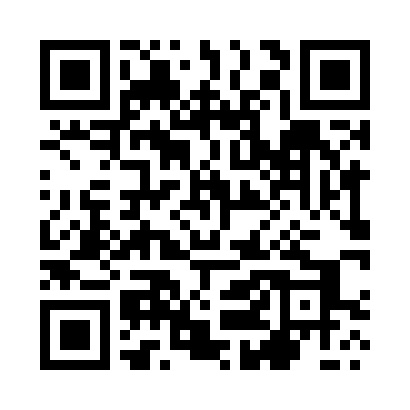 Prayer times for Pogwizdow, PolandMon 1 Apr 2024 - Tue 30 Apr 2024High Latitude Method: Angle Based RulePrayer Calculation Method: Muslim World LeagueAsar Calculation Method: HanafiPrayer times provided by https://www.salahtimes.comDateDayFajrSunriseDhuhrAsrMaghribIsha1Mon4:346:3112:595:277:299:192Tue4:316:2812:595:287:319:213Wed4:286:2612:595:297:329:234Thu4:256:2412:585:307:349:255Fri4:236:2212:585:317:369:276Sat4:206:2012:585:337:379:307Sun4:176:1712:585:347:399:328Mon4:146:1512:575:357:409:349Tue4:116:1312:575:367:429:3610Wed4:086:1112:575:377:449:3911Thu4:056:0912:575:387:459:4112Fri4:026:0712:565:397:479:4313Sat3:596:0412:565:407:499:4614Sun3:566:0212:565:427:509:4815Mon3:536:0012:565:437:529:5116Tue3:505:5812:555:447:549:5317Wed3:475:5612:555:457:559:5518Thu3:445:5412:555:467:579:5819Fri3:415:5212:555:477:5810:0020Sat3:385:5012:545:488:0010:0321Sun3:355:4812:545:498:0210:0622Mon3:325:4612:545:508:0310:0823Tue3:295:4412:545:518:0510:1124Wed3:265:4212:545:528:0710:1425Thu3:225:4012:545:538:0810:1626Fri3:195:3812:535:548:1010:1927Sat3:165:3612:535:558:1110:2228Sun3:135:3412:535:568:1310:2529Mon3:095:3212:535:578:1510:2730Tue3:065:3012:535:588:1610:30